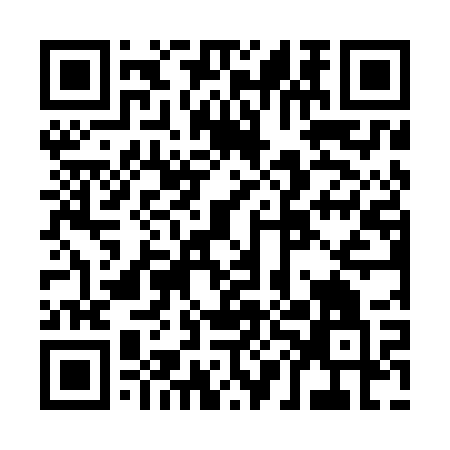 Ramadan times for Asenovo, BulgariaMon 11 Mar 2024 - Wed 10 Apr 2024High Latitude Method: Angle Based RulePrayer Calculation Method: Muslim World LeagueAsar Calculation Method: HanafiPrayer times provided by https://www.salahtimes.comDateDayFajrSuhurSunriseDhuhrAsrIftarMaghribIsha11Mon5:045:046:3912:304:356:226:227:5212Tue5:025:026:3812:304:366:246:247:5313Wed5:005:006:3612:304:376:256:257:5514Thu4:594:596:3412:304:386:266:267:5615Fri4:574:576:3212:294:386:276:277:5716Sat4:554:556:3112:294:396:286:287:5917Sun4:534:536:2912:294:406:306:308:0018Mon4:514:516:2712:294:416:316:318:0119Tue4:494:496:2512:284:426:326:328:0320Wed4:474:476:2312:284:436:336:338:0421Thu4:454:456:2212:284:446:356:358:0522Fri4:434:436:2012:274:456:366:368:0723Sat4:414:416:1812:274:466:376:378:0824Sun4:394:396:1612:274:476:386:388:0925Mon4:374:376:1412:264:486:396:398:1126Tue4:354:356:1312:264:496:406:408:1227Wed4:334:336:1112:264:496:426:428:1428Thu4:314:316:0912:264:506:436:438:1529Fri4:294:296:0712:254:516:446:448:1630Sat4:274:276:0512:254:526:456:458:1831Sun5:255:257:041:255:537:467:469:191Mon5:235:237:021:245:547:487:489:212Tue5:215:217:001:245:557:497:499:223Wed5:195:196:581:245:557:507:509:244Thu5:175:176:561:235:567:517:519:255Fri5:155:156:551:235:577:527:529:276Sat5:125:126:531:235:587:547:549:287Sun5:105:106:511:235:597:557:559:308Mon5:085:086:491:225:597:567:569:319Tue5:065:066:481:226:007:577:579:3310Wed5:045:046:461:226:017:587:589:34